Alberta’s Fossil Heritage (Chapter 2) Learning Outcomes: 1. Appreciate the diversity of elements pertaining to geography, climate, geology and paleontology in Alberta2. Appreciate how Alberta’s fossil heritage contributes to the provinces’ unique characterAssignment: As we read through chapter 2 together and in small groups, you will be creating a Graffiti Poster to help record your information. As you go, you will be asked to record the following information: Vocabulary Words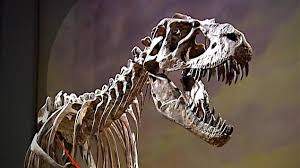 FossilsPaleontologistsIinisskimm (pronounced In-nis-kim) Fossil fuels2.  Point form notes on:What fossils tell us about Alberta? (p. 48 &49) Where do fossils come from? (p. 50)Where are fossils found in Alberta? (p. 52) What was Joseph Tyrell’s big find? (p. 54) How are fossils protected? (p. 58) What is dinosaur provincial park? (p. 59) Royal Tyrrell Museum (p. 61) What are Fossil Fuels? (p. 62)  3. Hand drawn pictures, to show your learning! Any questions you have? Marking Guide: NOVEMBER 22nd at 1pm we will be VIDEOCONFERENCING with Royal Tyrrell Museum! 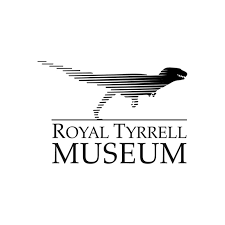 ExcellentProficientBasicNot YetDemonstrates a comprehensive understanding of learner outcomesDemonstrates a thorough understanding of learner outcomesDemonstrates an understanding of learning outcomes at grade level with some supportIs not demonstrating an understanding of learner outcomes at grade level 